Plan d’études ISBB Licence Biotechnologie Animale (2020-2023)L1 « Tronc Commun » Biotech. - Semestre 1L1 « Tronc Commun » - Biotech., - Semestre 2Les UEO doivent préparer au choix de la mention Biotechnologies ; 4 ECUEO sont proposés par UEO L’évaluation de L’UEO est laissée au choix de l’établissement : contrôle continu ou évaluation mixte83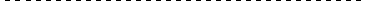 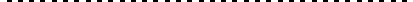 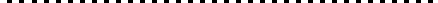 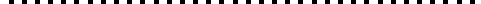 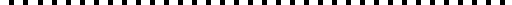 84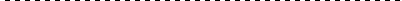 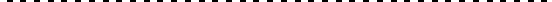 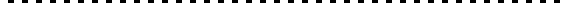 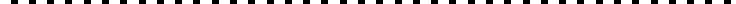 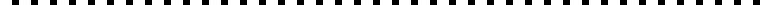 85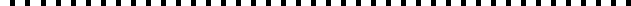 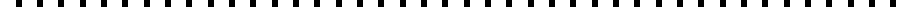 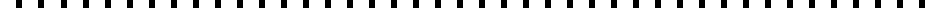 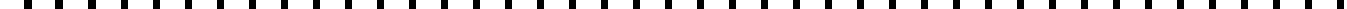 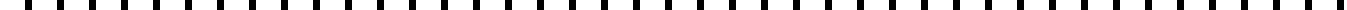 86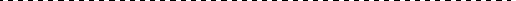 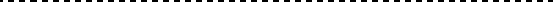 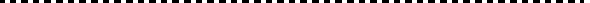 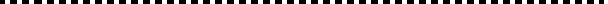 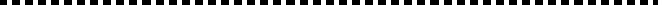 N°Unité d'enseignement (UE) / CompétencesCode de l'UE (Fondamentale /Transversale /Optionnelle)Code de l'UE (Fondamentale /Transversale /Optionnelle)Elément constitutif d'UE (ECUE)Volume des heures de formation présentiellesVolume des heures de formation présentiellesVolume des heures de formation présentiellesVolume des heures de formation présentiellesNombre deCréditsNombre deCréditsCoefficientCoefficientModalité d’évaluationModalité d’évaluationN°Unité d'enseignement (UE) / CompétencesCode de l'UE (Fondamentale /Transversale /Optionnelle)Code de l'UE (Fondamentale /Transversale /Optionnelle)Elément constitutif d'UE (ECUE)Cour sTDTPAutr eECU EUEECU EUEContrôl e continuRégim e mixte1UE : Maths/ PhysiqueUEF110UEF111UEF112Mathématiques appliqués1h301h30361,53X1Comp : Données  fondamentales nécessaires à la BiologieUEF110UEF111UEF112Physique appliquée1h300h450h45361,53X2UE : ChimieUEF120UEF121UEF122Chimie générale1h300h450h45361,53X2Comp : Données  fondamentales de  chimie  nécessaires  à  la BiologieUEF120UEF121UEF122Chimie organique1h300h450h45361,53X3UE : Biologie cellulaire/BiochimieUEF130UEF131UEF132Biologie cellulaire1h300h301h00361,53X3Comp : Transmission des gènes et stabilité de l’information génétiqueUEF130UEF131UEF132Biochimie structurale (Protéines & Acides nucléiques)1h300h301h00361,53X4UE : Biologie Animale/ BiologieVégétaleUEF140UEF141UEF142Biologie Végétale (Morphologie & Anatomie des Angiospermes)1h300h301h00361,53X4Comp :  Bases  de  l'évolution  du vivantUEF140UEF141UEF142Biologie Animale(Reproduction                       & Développement Animal)1h300h301h00361,53X5Informatique/Droit                 de l’HommeUET110UET111Informatique1h301h301h30361,53X5Comp : Outil de communicationUET110UET112Droit de l’Homme1h301h301h30361,53XTOTALTOTAL27h0027h0027h0030301515N°Unité d'enseignement (UE) / CompétencesCode de l'UE (Fondamentale /Transversale /Optionnelle)Code de l'UE (Fondamentale /Transversale /Optionnelle)Elément constitutif d'UE (ECUE)Volume des heures de formation présentiellesVolume des heures de formation présentiellesVolume des heures de formation présentiellesVolume des heures de formation présentiellesNombre deCréditsNombre deCréditsCoefficientCoefficientModalité d’évaluationModalité d’évaluationN°Unité d'enseignement (UE) / CompétencesCode de l'UE (Fondamentale /Transversale /Optionnelle)Code de l'UE (Fondamentale /Transversale /Optionnelle)Elément constitutif d'UE (ECUE)Cour sTDTPAutreECU EUEECU EUEContrôle continuRégime mixte6UE : Microbiologie/BiochimieUEF210UEF211UEF212Microbiologie Générale1h301h30361,53X6Comp : Vision globale de l'unité structurale du vivant et structure des macromolécules (suite)UEF210UEF211UEF212Biochimie structurale(Glucides & Lipides)1h300h450h45361,53X7UE :  Biologie  Animale/BiologieVégétaleUEF220UEF221UEF222Diversité      phylogénétique      desParazoaires aux Protostomiens1h300h301h00361,53X7Comp : Phylogénie du vivantUEF220UEF221UEF222Reproduction des Angiospermes1h300h301h00361,53X8UE :                Génétique/BiologieMoléculaireUEF230UEF231UEF232Génétique formelle1h301h000h30361,53X8Comp : transmission génétique etDiversité microbienneUEF230UEF231UEF232Stabilité et variabilité des génomes1h301h000h30361,53X9UEO   :   Prépare   au   choix   de   laMention : SV, SVE, Biotech.UEF240UEF241UEF242Techniques    d’analyses    physico- chimiques1h300h301h00361,53X9Comp  :  Prépare  au  choix  de  la mention en L2UEF240UEF241UEF242Valorisation du Vivant1h300h301h00361,53X10Unité transversaleUET210UET211Économie Générale1h301h301h30361,53X10Unité transversaleUET210UET212Anglais 11h301h301h30361,53X10Comp :  Outil  de  communication et entreprenariatUET210UET212Anglais 11h301h301h30361,53XTOTALTOTAL27h0027h0027h0030301515N°Unité d'enseignement (UE) / CompétencesCode de l'UE(Fondamentale / Transversale/ Optionnelle)Code de l'UE(Fondamentale / Transversale/ Optionnelle)Elément constitutif d'UE (ECUE)Volume horaire de la formation présentielle(14 semaines)Volume horaire de la formation présentielle(14 semaines)Volume horaire de la formation présentielle(14 semaines)Nombre de CréditsNombre de CréditsCoefficientCoefficientModalitéd’évaluationModalitéd’évaluationN°Unité d'enseignement (UE) / CompétencesCode de l'UE(Fondamentale / Transversale/ Optionnelle)Code de l'UE(Fondamentale / Transversale/ Optionnelle)Elément constitutif d'UE (ECUE)CoursTDTPECUEUEECUEUEContrôle continuRégime mixte1UE : Biochimie et enzymologieCom : métabolisme et enzymologieUEF310UEF311UEF312Biochimie métabolique1h300h301h00361,53X1UE : Biochimie et enzymologieCom : métabolisme et enzymologieUEF310UEF311UEF312Enzymologie1h300h301h00361,53X2UE : Physiologie animale/végétaleComp : Fonctionnement des différents organes animaux/végétaux et Maîtrise de techniques d’analyseUEF320UEF321UEF322Physiologie animale1h300h301h00361,53X2UE : Physiologie animale/végétaleComp : Fonctionnement des différents organes animaux/végétaux et Maîtrise de techniques d’analyseUEF320UEF321UEF322Physiologie végétale1h300h301h00361,53X3UE : Génétique moléculaire etImmunologieComp : Comprendre le fonctionnement des molécules de l’hérédité et du système immunitaireUEF330UEF331UEF332Génétique moléculaire1h300h300h302512,5X3UE : Génétique moléculaire etImmunologieComp : Comprendre le fonctionnement des molécules de l’hérédité et du système immunitaireUEF330UEF331UEF332Immunologie/Immunotechnologie1h300h450h45351,52,5X4UE : Activités PratiquesUAP310UAP310Recherches de documents techniques et scientifiques pour le développement du projet de métier»3h00= total 42h3h00= total 42h3h00= total 42h552,52,5X5UE : Optionnelle : au moins 2UEOCom :UEO310UEO311Nutrition Animale1h300h300h302412X5UE : Optionnelle : au moins 2UEOCom :UEO310UEO312Phytopathologie1h300h300h302412X6UE : TransversaleCom :UET310UET311Anglais2h002h002h002412X6UE : TransversaleCom :UET310UET312Bioéthique et Biosécurité2h002h002h002412XTOTALTOTAL29h3029h3029h3030301515N°Unité d'enseignement (UE) / CompétencesCode de l'UE(Fondamentale / Transversale/ Optionnelle)Code de l'UE(Fondamentale / Transversale/ Optionnelle)Elément constitutif d'UE (ECUE)Volume horaire de la formation présentielle(14 semaines)Volume horaire de la formation présentielle(14 semaines)Volume horaire de la formation présentielle(14 semaines)Nombre de CréditsNombre de CréditsCoefficientCoefficientModalitéd’évaluationModalitéd’évaluationN°Unité d'enseignement (UE) / CompétencesCode de l'UE(Fondamentale / Transversale/ Optionnelle)Code de l'UE(Fondamentale / Transversale/ Optionnelle)Elément constitutif d'UE (ECUE)CoursTDTPECUEUEECUEUEContrôle continuRégime mixte1UE : Biotechnologies animales et  végétales Comp : Approche intégrative de l’organisation pluricellulaire et des procédésbiotechnologiques de son améliorationUEF410UEF411UEF412Biotechnologies animales1h300h450h45361,53X1UE : Biotechnologies animales et  végétales Comp : Approche intégrative de l’organisation pluricellulaire et des procédésbiotechnologiques de son améliorationUEF410UEF411UEF412Biotechnologies végétales1h300h450h45361,53X2UE : Génie des procédés et BiotechnologiesmoléculairesCom : Comprendre et contrôler les procédés de transformation de la matière et du vivant dans le cadre industrielUEF420UEF421UEF422Génie des Procédés1h300h300h302512,5X2UE : Génie des procédés et BiotechnologiesmoléculairesCom : Comprendre et contrôler les procédés de transformation de la matière et du vivant dans le cadre industrielUEF420UEF421UEF422Biotechnologies moléculaires1h300h450h45351,52,5X3UE : Génie protéique et biologie del’embryon animalCom : Reproduction et développement animal aux applications biotechnologiques et génie protéiqueUEF430UEF431UEF432Génie enzymatique et protéique1h300h450h45361,53X3UE : Génie protéique et biologie del’embryon animalCom : Reproduction et développement animal aux applications biotechnologiques et génie protéiqueUEF430UEF431UEF432Biologie de la reproduction et du développement animal1h300h301h00361,53X4UE : Activités PratiquesUAP410UAP410Activités à objectifs scientifiques et méthodologiques comme appui des acquis et compléments de formation3h00= total 42h3h00= total 42h3h00= total 42h552,52,5X5UE : Optionnelle : au moins 2 UEOUEO410UEO411Technologies de céréales1h300h300h302412X5Com :UEO410UEO412Bases de la production animale1h300h300h302412X6UE : TransversaleCom :UET410UET411TIC & Multi media2h002h002h002412X6UE : TransversaleCom :UET410UET412Création d’entreprise2h002h002h002412XTOTALTOTAL29h3029h3029h3030301515N°Unité d'enseignement (UE) / CompétencesCode de l'UE(Fondamentale / Transversale/ Optionnelle)Code de l'UE(Fondamentale / Transversale/ Optionnelle)Elément constitutif d'UE (ECUE)Volume horaire de laformation présentielle(14 semaines)Volume horaire de laformation présentielle(14 semaines)Volume horaire de laformation présentielle(14 semaines)Nombre de CréditsNombre de CréditsCoefficien tCoefficien tModalitéd’évaluationModalitéd’évaluationN°Unité d'enseignement (UE) / CompétencesCode de l'UE(Fondamentale / Transversale/ Optionnelle)Code de l'UE(Fondamentale / Transversale/ Optionnelle)Elément constitutif d'UE (ECUE)CoursTDTPECUEUEECUEUEContrôle continuRégime mixte1UE : Biotechnologies microbiennes et aquatiquesCom : Approche intégrative de manipulation et d’amélioration des organismes microbiens et aquatiquesUEF510UEF511UEF512Biotechnologies microbiennes1h300h450h45351,52,5X1UE : Biotechnologies microbiennes et aquatiquesCom : Approche intégrative de manipulation et d’amélioration des organismes microbiens et aquatiquesUEF510UEF511UEF512Biotechnologies aquatiques1h300h300h302512,5X2UE : Expérimentation, physiopathologie et zoonoses  animale et risques sanitairesCom : Gestion de l’expérimentation, desPathologies animales et des risques sanitairesUEF520UEF521UEF522Expérimentation etphysiopathologie animale1h300h301h00351,52,5X2UE : Expérimentation, physiopathologie et zoonoses  animale et risques sanitairesCom : Gestion de l’expérimentation, desPathologies animales et des risques sanitairesUEF520UEF521UEF522Zoonoses et risques sanitaires1h300h300h302512,5X3UE : Biotechnologies de l’embryon animalCom : Maitriser les technologiesd’Amélioration animaleUEF530UEF531UEF532Biotechnologies cellulairesanimales1h300h301h00351,52,5X3UE : Biotechnologies de l’embryon animalCom : Maitriser les technologiesd’Amélioration animaleUEF530UEF531UEF532Biotechnologies dudéveloppement1h300h300H302512,5X4UE : Activités PratiquesUAP510UAP510Activités à objectifs professionnels et entrepreneuriaux avec renforcement des acquis et développement de compétences au métier visé3h00= total 42h3h00= total 42h3h00= total 42h552,52,5X5UE : Optionnelle : au moins 2 UEOUEO510UEO511Sciences et technologies du lait et dérivés1h300h301h00361,53X5Com :UEO510UEO512Biotechnologie de viande et des produits  carnés1h300h301h00361,53X6UE : TransversaleCom :UET510UET511Bioinformatique2h002h002h002412X6UE : TransversaleCom :UET510UET512Anglais2h002h002h002412XTOTALTOTAL29h3029h3029h3030301515N°Unité d'enseignement (UE) / CompétencesCode de l'UE(Fondamentale / Transversale/ Optionnelle)Code de l'UE(Fondamentale / Transversale/ Optionnelle)Elément constitutif d'UE (ECUE)Volume horaire de laformation présentielle(14 semaines)Volume horaire de laformation présentielle(14 semaines)Volume horaire de laformation présentielle(14 semaines)NombredeCréditsNombredeCréditsCoefficientCoefficientModalitéd’évaluationModalitéd’évaluationN°Unité d'enseignement (UE) / CompétencesCode de l'UE(Fondamentale / Transversale/ Optionnelle)Code de l'UE(Fondamentale / Transversale/ Optionnelle)Elément constitutif d'UE (ECUE)CoursTDTPECUEUEECUEUEContrôle continuRégime mixte1UE : Opérations unitaires et biomolécules d’intérêt Com : Comprendre les paramètres qui régissent les procédés de transformation, séparation et purificationde la matière, comprendre les activités biologiques etvaloriser les Molécules d’origine animaleUEF610UEF611UEF612Opérations unitaires1h300h300h302512,5X1UE : Opérations unitaires et biomolécules d’intérêt Com : Comprendre les paramètres qui régissent les procédés de transformation, séparation et purificationde la matière, comprendre les activités biologiques etvaloriser les Molécules d’origine animaleUEF610UEF611UEF612Biomolécules animalesd’intérêt1h300h300h30351,52,5X2UE : Sélection et valorisation des coproduits animauxCom : Maitriser les procédés biotechnologiques de valorisation des produits animauxUEF620UEF621UEF622Sélection classique, SAM etprocédés biotechnologiques1h300h450h45361,53X2UE : Sélection et valorisation des coproduits animauxCom : Maitriser les procédés biotechnologiques de valorisation des produits animauxUEF620UEF621UEF622Valorisation des coproduitsd’origine animale1h300h450h45361,53X3UE : Normes, législation, Biobanking et labellisationCom : Propriétés intellectuelles et législationUEF630UEF631UEF632Normes, législation etBiobanking1h001h002412X3UE : Normes, législation, Biobanking et labellisationCom : Propriétés intellectuelles et législationUEF630UEF631UEF632Labellisation1h000h300h302412X4UE : Activités PratiquesUAP610UAP610Activité finale : rapport desactivités et soutenance orale3h00= total 42h3h00= total 42h3h00= total 42h552,52,5X5UE : Optionnelle : au moins 2 UEOUEO610UEO611 Modélisation1h300h301h00361,53X5Com :UEO610UEO612 Métrologie1h300h301h00361,53X6UE : TransversaleUET610UET611Soft Skills2h002h002h002412X6Com :UET610UET612Bonnes pratiques de laboratoire (accréditation)(Accréditation)2h002h002h002412XTOTALTOTAL28h0028h0028h0030301515